Муниципальное бюджетное общеобразовательное учреждениесредняя общеобразовательная школа №1с. Тарское , Пригородный район РСО-Алания.Приложение к ООП НОО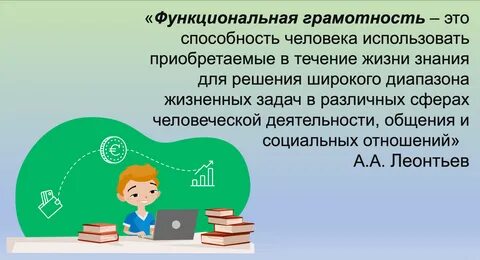 Рабочая программа учителяДжиоева З.Б.по курсу «Математическая грамотность»4-А класс2022-2023 учебный годПояснительная записка    Рабочая программа «Математическая грамотность» рассматривается в рамках реализации ФГОС НОО и направлена на общеинтеллектуальное развитие обучающихся.Рабочая программа «Математическая грамотность» предназначена для развития математических способностей учащихся, для формирования элементов логической и алгоритмической грамотности, коммуникативных умений младших школьников с применением коллективных форм организации занятий и использованием современных средств обучения. Создание на занятиях ситуаций активного поиска, предоставление возможности сделать собственное «открытие», знакомство с оригинальными путями рассуждений, овладение элементарными навыками исследовательской деятельности позволят обучающимся реализовать свои возможности, приобрести уверенность в своих силах.Цель: развивать математический образ мышления, внимание, память, творческое воображение, наблюдательность, последовательность рассуждений и их доказательность.Задачи:расширять кругозор учащихся в различных областях элементарной математики;расширять математические знания в области чисел;содействовать умелому использованию символики;правильно применять математическую терминологию;развивать умения отвлекаться от всех качественных сторон и явлений, сосредоточиваявнимание на количественных сторонах;уметь делать доступные выводы и обобщения, обосновывать собственные мысли.МЕСТО КУРСА В УЧЕБНОМ ПЛАНЕПрограмма рассчитана на 34 часа в год, 1 раз в неделю, с продолжительностью занятия 45 мин.ПЛАНИРУЕМЫЕ РЕЗУЛЬТАТЫЛичностные УУД - готовность ученика использовать знания в учении и повседневной жизни для изучения и исследования математической сущности явлений, событий, фактов, способность характеризовать собственные знания по предмету, формулировать вопросы, выдвигать гипотезы, устанавливать, какие из предложенных математических задач им могут быть решены; познавательный интерес к дальнейшему изучению математики.Метапредметные УУДРегулятивные УУД:-контролировать свою деятельность по ходу или результатам выполнения задания;-контролировать выполнение задания по правилу, алгоритму, с помощью таблицы, инструментов, рисунков и т.д.Познавательные УУД:- формулировать правило на основе выделения существенных признаков;- строить объяснение в устной форме по предложенному плану;- использовать (строить) таблицы, проверять по таблице;- выполнять действия по заданному алгоритму;- строить логическую цепь рассуждений.Коммуникативные УУД:-взаимодействовать (сотрудничать) с соседом по парте, в группе.-учиться выражать свои мысли;-учиться объяснять свое несогласие и пытаться договориться.Предметные УУДОбучающиеся научатся:- описывать признаки предметов и узнавать предметы по их признакам;-сравнивать между собой предметы, явления;-обобщать, делать несложные выводы;-классифицировать явления, предметы;-определять последовательность событий;-судить о противоположных явлениях;-давать определения тем или иным понятиям;-выявлять закономерности и проводить аналогии.Обучающиеся получат возможность:-объяснять свои действия;-использовать свойства арифметических действий для удобства вычислений;-решать задачи в 3-5 действий; находить разные способы решения задачи;-сравнивать и обобщать информацию, представленную в строках и столбцах несложных таблиц и диаграмм; понимать простейшие выражения, содержащие логические связки и слова («…и…», «если… то…», «верно / неверно, что…», «каждый», «все», «некоторые», «не»); составлять, записывать и выполнять инструкцию (простой алгоритм), план поиска информации; интерпретировать информацию, полученную при проведении несложных исследований (объяснять, сравнивать и обобщать данные, делать выводы и прогнозы).3. СОДЕРЖАНИЕ КУРСАТЕМАТИЧЕСКОЕ ПЛАНИРОВАНИЕФормы организацииПреобладающие формы организации занятий – групповая и индивидуальная.Формы занятий: тематические занятия, игровые уроки, конкурсы, викторины, соревнования. Используются нетрадиционные и традиционные формы: игры-путешествия, экскурсии по сбору числового материала, задачи на основе статистических данных, сказки на математические темы, конкурсы.ТЕМАТИЧЕСКОЕ ПЛАНИРОВАНИЕ С ОПРЕДЕЛЕНИЕМ ОСНОВНЫХ ВИДОВ ДЕЯТЕЛЬНОСТИ
4 КЛАССОПИСАНИЕ МАТЕРИАЛЬНО-ТЕХНИЧЕСКОГО ОБЕСПЕЧЕНИЯ ОБРАЗОВАТЕЛЬНОГО ПРОЦЕССАЧисла. Арифметические действия. Величины. 10 ч.Числа от 1 до 1000. Сложение и вычитание чисел в пределах 1000. Числа-великаны (миллион и др.). Числовой палиндром: число, которое читается одинаково слева направо и справа налево. Поиск и чтение слов, связанных с математикой (в таблице, ходом шахматного коня и др.). Занимательные задания с римскими цифрами. Время. Единицы времени. Масса. Единицы массы. Литр.Мир занимательных задач. 14 ч.Анализ и оценка готовых решений задачи, выбор верных решений. Задачи на доказательство, например, найти цифровое значение букв в условной записи: СМЕХ + ГРОМ = ГРЕМИ и др. Обоснование выполняемых и выполненных действий.Решение олимпиадных задач международного конкурса «Кенгуру». Воспроизведение способа решения задачи. Выбор наиболее эффективных способов решения.Геометрическая мозаика. 10 ч.Объёмные фигуры: цилиндр, конус, пирамида, шар, куб. Моделирование из проволоки. Создание объёмных фигур из развёрток: цилиндр, призма шестиугольная, призма треугольная, куб, конус, четырёхугольная пирамида, октаэдр, параллелепипед, усечённый конус, усечённая пирамида, пятиугольная пирамида, икосаэдр (по выбору учащихся).№РазделыКол-во часов1.Числа. Арифметические действия. Величины102.Мир занимательных задач143.Геометрическая мозаика10Итого34№ДатаТемаСодержание занятий1Интеллектуальная разминкаРешение олимпиадных задач международного конкурса «Кенгуру».2Числа-великаныКак велик миллион? Что такое гугол?3Мир занимательных задачЗадачи со многими возможными решениями. Задачи с не-достающими данными, с избыточным составом условия. Задачи на доказательство: найти цифровое значение букв в условной записи: СМЕХ + ГРОМ = ГРЕМИ и др.4Кто что увидит?Задачи и задания на развитие пространственных представлений.5Римские цифрыЗанимательные задания с римскими цифрами.6Числовые головоломкиРешение и составление ребусов, содержащих числа. Заполнение числового кроссворда (судоку, какуро).7Секреты задачЗадачи в стихах повышенной сложности: «Начнём с хвоста», «Сколько лет?» и др. (Н. Разговоров).8В царстве смекалкиСбор информации и выпуск математической газеты (работа в группах)9Математический марафонРешение задач международного конкурса «Кенгуру».10-11«Спичечный» конструкторПостроение конструкции по заданному образцу. Перекладывание нескольких спичек в соответствии с условиями. Проверка выполненной работы.10-11«Спичечный» конструкторПостроение конструкции по заданному образцу. Перекладывание нескольких спичек в соответствии с условиями. Проверка выполненной работы.12Выбери маршрутЕдиница длины километр. Составление карты путешествия: на определённом транспорте по выбранному маршруту. Определяем расстояния между городами и сёлами.13Интеллектуальная разминкаРабота в «центрах» деятельности: конструкторы, электронные математические игры (работа на компьютере), математические головоломки, занимательные задачи.14Математические фокусы«Открой» способ быстрого поиска суммы. Как сложить несколько последовательных чисел натурального ряда? Например, 6 + 7 + 8 + 9 + 10; 12 + 13 + 14 + 15 + 16 и др.15-17Занимательное моделированиеОбъёмные фигуры: цилиндр, конус, пирамида, шар, куб. Набор «Геометрические тела». Моделирование из проволоки. Создание объёмных фигур из развёрток: цилиндр, призма шестиугольная, призма треугольная, куб, конус, четырёхугольная пирамида, октаэдр, параллелепипед, усечённый конус, усечённая пирамида, пятиугольная пирамида, икосаэдр (по выбору учащихся).15-17Занимательное моделированиеОбъёмные фигуры: цилиндр, конус, пирамида, шар, куб. Набор «Геометрические тела». Моделирование из проволоки. Создание объёмных фигур из развёрток: цилиндр, призма шестиугольная, призма треугольная, куб, конус, четырёхугольная пирамида, октаэдр, параллелепипед, усечённый конус, усечённая пирамида, пятиугольная пирамида, икосаэдр (по выбору учащихся).15-17Занимательное моделированиеОбъёмные фигуры: цилиндр, конус, пирамида, шар, куб. Набор «Геометрические тела». Моделирование из проволоки. Создание объёмных фигур из развёрток: цилиндр, призма шестиугольная, призма треугольная, куб, конус, четырёхугольная пирамида, октаэдр, параллелепипед, усечённый конус, усечённая пирамида, пятиугольная пирамида, икосаэдр (по выбору учащихся).18Математическая копилкаСоставление сборника числового материала, взятого из жизни (газеты, детские журналы), для составления задач.19Какие слова спрятаны в таблице?Поиск в таблице (9 9) слов, связанных с математикой.20«Математика — наш друг!»Задачи, решаемые перебором различных вариантов. «Открытые» задачи и задания (придумайте вопросы и ответьте на них). Задачи и задания по проверке готовых решений, в том числе неверных.21Решай, отгадывай, считайНе переставляя числа 1, 2, 3, 4, 5, соединить их знаками действий так, чтобы в ответе получилось 0, 10, 20, 30, 40, 50, 60, 70, 80, 100. Две рядом стоящие цифры можно считать за одно число. Там, где необходимо, можно использовать скобки.22-23В царстве смекалкиСбор информации и выпуск математической газеты (работа в группах).22-23В царстве смекалкиСбор информации и выпуск математической газеты (работа в группах).24Числовые головоломкиРешение и составление ребусов, содержащих числа. Заполнение числового кроссворда (судоку, какуро).25-26Мир занимательных задачЗадачи со многими возможными решениями. Запись решения в виде таблицы. Задачи с недостающими данными, с избыточным составом условия. Задачи на доказательство: найти цифровое значение букв в условной записи.25-26Мир занимательных задачЗадачи со многими возможными решениями. Запись решения в виде таблицы. Задачи с недостающими данными, с избыточным составом условия. Задачи на доказательство: найти цифровое значение букв в условной записи.27Математические фокусыОтгадывание задуманных чисел: «Отгадай задуманное число», «Отгадай число и месяц рождения» и др.28-29Интеллектуальная разминкаРабота в «центрах» деятельности: конструкторы, электронные математические игры (работа на компьютере), математические головоломки, занимательные задачи.30Блиц-турнир по решению задачРешение логических, нестандартных задач. Решение задач, имеющих несколько решений.31Математическая копилкаМатематика в спорте. Создание сборника числового материала для составления задач32Геометрические фигуры вокруг насПоиск квадратов в прямоугольнике 25 см (на клетчатой части листа). Какая пара быстрее составит (и зарисует) геометрическую фигуру?33Математический лабиринтИнтеллектуальный марафон. Подготовка к международному конкурсу «Кенгуру».34Математический праздникЗадачи-шутки. Занимательные вопросы и задачи-смекалки. Задачи в стихах. Игра «Задумай число».Итого: 34 чИтого: 34 чИтого: 34 чИтого: 34 ч№ п/пНаименование объектов и средств материально-технического обеспечения1.Используемая литература (книгопечатная продукция)1.Используемая литература (книгопечатная продукция)1.1.Агаркова Н. В. Нескучная математика. 1 – 4 классы. Занимательная математика. Волгоград: «Учитель», 20072.Агафонова И. Учимся думать. Занимательные логические задачи, тесты и упражнения для детей 8 – 11 лет. С. – Пб,19963.Асарина Е. Ю., Фрид М. Е. Секреты квадрата и кубика. М.: «Контекст», 19954.Белякова О. И. Занятия математического кружка. 3 – 4 классы. – Волгоград: Учитель, 2008.5.Гороховская Г.Г. Решение нестандартных задач — средство разви-тия логического мышления младших школьников // Начальная школа. —2009. — № 7.6.Гурин Ю.В., Жакова О.В. Большая книга игр и развлечений. —СПб. : Кристалл; М. : ОНИКС, 2000.7. Зубков Л.Б. Игры с числами и словами. — СПб. : Кристалл, 2001.8.Игры со спичками: Задачи и развлечения / сост. А.Т. Улицкий,Л.А. Улицкий. — Минск : Фирма «Вуал», 1993.9.Лавриненко Т. А. Задания развивающего характера по математике. Саратов: «Лицей», 200210 Лавлинскова Е.Ю. Методика работы с задачами повышенной труд-ности. — М., 2006.11. Симановский А. Э. Развитие творческого мышления детей. М.: Академкнига/Учебник, 200212. Сухин И. Г. Занимательные материалы. М.: «Вако», 200413. Сухин И.Г. 800 новых логических и математических головоломок. — СПб. : Союз, 2001.14. Сухин И.Г. Судоку и суперсудоку на шестнадцати клетках длядетей. — М. : АСТ, 2006.15.Труднев В.П. Внеклассная работа по математике в начальнойшколе : пособие для учителей. — М. : Просвещение, 1975.16. Узорова О. В., Нефёдова Е. А. «Вся математика с контрольными вопросами и великолепными игровыми задачами. 1 – 4 классы. М., 200417. Шкляров Т. В. Как научить вашего ребёнка решать задачи. М.: «Грамотей», 200418. Методика работы с задачами повышенной трудности в начальной школе. М.: «Панорама», 200619. «Начальная школа» Ежемесячный научно-методический журнал.2. Печатные пособия2. Печатные пособия2.Демонстрационные таблицы по темам.1. Таблицы для начальной школы. Математика: в 6 сериях. Математика вокруг нас: 10 п.л. формата А1 / Е.Э. Кочурова, А.С. Анютина,С.И. Разуваева, К.М. Тихомирова. — М. : ВАРСОН, 2010.2.Таблицы для начальной школы. Математика: в 6 сериях. Математика вокруг нас : методические рекомендации / Е.Э. Кочурова, А.С. Анютина, С.И. Разуваева, К.М. Тихомирова. — М. : ВАРСОН,2010.3. Игры и другие пособия3.1. Кубики (игральные) с точками или цифрами.2. Комплекты карточек с числами:1) 0, 1, 2, 3, 4, … , 9 (10);2) 10, 20, 30, 40, … , 90;3) 100, 200, 300, 400, … , 900.3. «Математический веер» с цифрами и знаками.4. Игра «Русское лото» (числа от 1 до 100).5. Игра «Математическое домино» (все случаи таблицы умножения).6. Математический набор «Карточки-считалочки» (сорбонки) для закрепления таблицы умножения и деления. Карточки двусторонние:на одной стороне — задание, на другой — ответ.7. Часовой циферблат с подвижными стрелками.8. Набор «Геометрические тела».10. Математические настольные игры: математические пирамиды«Сложение в пределах 10; 20; 100», «Вычитание в пределах 10; 20; 100», «Умножение», «Деление» и др.9. Палитра — основа с цветными фишками и комплект заданий к палитре по темам «Сложение и вычитание до 10; до 100; до 1000», «Умножение и деление» и др.4. Технические средства обучения4. Технические средства обучения4ПКМультимедийный проектор